Information for Community Pharmacists Offering Free EHC via PGD1.	Southampton Integrated Sexual Health Service	Address:	Sexual Health Service, Royal South Hants Hospital, Southampton, SO14 0YG	Website www.letstalkaboutit.nhs.uk	The website includes a range of information on sexual health including worried about STIs, 	contraception and pregnancy worries, clinic finder and you can order an STI test.	A range of leaflets are available for patients to download 	https://www.letstalkaboutit.nhs.uk/other-services/patient-leaflets/	STI Testing	Clients can be directed to www.letstalkaboutit.nhs.uk to order home STI Testing via post.	Phone:	You can contact the service by calling 0300 300 2016 (8am - 8pm 7 days a week)	All calls to the Sexual Health Service taken by an NHS SPA (Single Point of Access) call 	centre, based at the Royal South Hants Hospital. The call handlers are able to book most 	Contraception and GUM appointments. For those calls that SPA are unable to deal with, 	messages are relayed to the service where we aim 	to contact patients within 7 working 	days.	What the service provides	The integrated sexual health service is provided by Solent NHS Trust and provides the 	following services:Advice and information on all sexual health issues Screening and treatment of sexually transmitted infectionsAll methods of contraception including condomsHIV testing and follow-up care Emergency contraceptionPregnancy testingHelp and advice on unplanned pregnancySafer sex advice, counselling and condomsHepatitis B screening and vaccination	For professionals only	Email for clinical advice: SNHS.SexualHealthAdvice@nhs.net	Webpage https://www.letstalkaboutit.nhs.uk/professionals/2.	Referral to Sexual Health Service where there are concerns about an individual’s vulnerability and/or wellbeing.  	For professionals to refer where there are individual concerns, e.g. Repeated EHC 	requests, older partner, vulnerability.Please refer using the EHC Referral Form embedded in the EHC PharmOutcome template and send using the online system provided by Pinnacle Health.	The team will then make contact with the client and offer a full range of support.3.	Referral for Long Acting Reversible Contraception (LARC)	For patients registered with a Southampton City GP Practice ask your surgery to refer you 	using the Southampton Primary Care (SPCL) LARC referral form. 	Further information is available at the link belowhttps://southamptonprimarycare.org.uk/patients/services/long-acting-reversible-contraception/4.	National Sexual Health Information Line: 0300 123 7123The Sexual Health Helpline is open from 9am-8pm, Monday-Friday.5.	Safeguarding and Domestic Violencei 	MASH (Multi Agency Safeguarding Hub) Contacts 	Southampton Children’s Advice and Duty Service - 023 80 832300	MASH (Professionals only) - 02380 832 300	MASH - mash@southampton.gov.uk 02380 833 336 (general public)adultssocialcareconnect@southampton.gov.uk 	Social Care Out of Hours - 03000 41 91 91. 	If you think the situation is an emergency call 999ii	Southampton CCG (NHS) Designated and Named Safeguarding Professionals Contact: soccg.safeguardingteam@nhs.net 	Dr Michael Roe –  Designated Doctor for Safeguarding Children	Dr Nina Silson – Named GP for Safeguarding Children	Dr Sarah Young -  Named GP for Safeguarding Adults Katherine Elsmore - Designated Nurse for Safeguarding Children, Looked after Children and AdultsSiobhan West – Associate Designated Nurse for Safeguarding Children, looked after Children and Adultsiii	Domestic Abuse Advice and Support 	Spiwe Samvura - Senior IRIS Advocate/Educator Southampton	spiwe@aurorand.org.uk	spiwe.samvura@aurorand.cjsm.net	Office: 02381 204744 / 02381 208499 Mobile: 07538 913982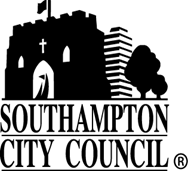 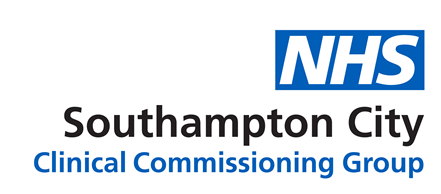 